37/1938/19Mineral Titles ActNOTICE OF LAND CEASING TO BE A  MINERAL TITLE AREAMineral Titles ActNOTICE OF LAND CEASING TO BE A  MINERAL TITLE AREATitle Type and Number:Exploration Licence 27995Area Ceased on:05 February 2019Area:15 Blocks, 48.15 km²Locality:INNINGARRAName of Applicant(s)/Holder(s):85% RAMELIUS RESOURCES LIMITED [ACN. 001 717 540], 15% TYCHEAN TANAMI PTY LTD* [ACN. 137 135 847]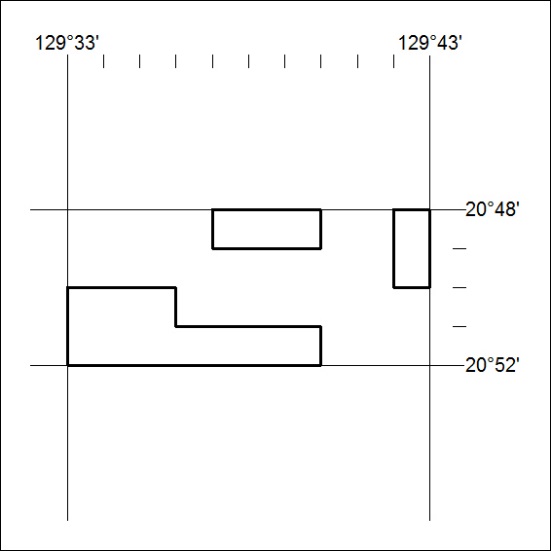 Mineral Titles ActNOTICE OF LAND CEASING TO BE A  MINERAL TITLE AREAMineral Titles ActNOTICE OF LAND CEASING TO BE A  MINERAL TITLE AREATitle Type and Number:Exploration Licence 30090Area Ceased on:05 February 2019Area:69 Blocks, 217.90 km²Locality:LAUGHLENName of Applicant(s)/Holder(s):100% DAVENPORT RESOURCES LIMITED* [ACN. 153 414 852]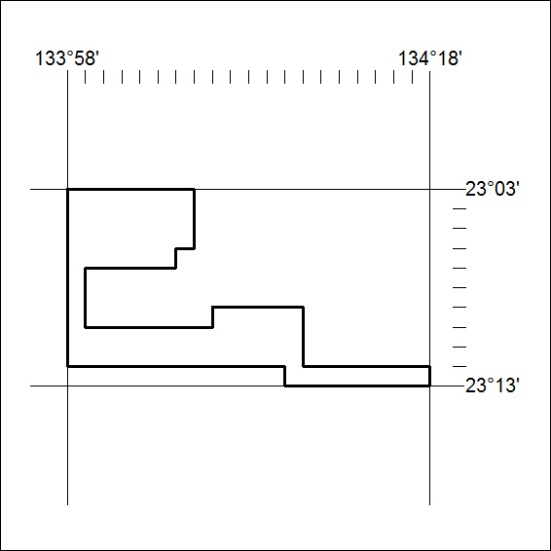 